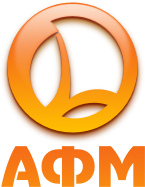 НЕКОММЕРЧЕСКАЯ ОРГАНИЗАЦИЯМИКРОКРЕДИТНАЯ КОМПАНИЯ«АЛТАЙСКИЙ ФОНД МИКРОЗАЙМОВ»656056 Россия, г. Барнаул,ул. Мало-Тобольская, 19телефон:+7 3852 53-80-70факс: +7 3852 53-80-72e-mail: afm@altfond.ruНЕКОММЕРЧЕСКАЯ ОРГАНИЗАЦИЯМИКРОКРЕДИТНАЯ КОМПАНИЯ«АЛТАЙСКИЙ ФОНД МИКРОЗАЙМОВ»656056 Россия, г. Барнаул,ул. Мало-Тобольская, 19телефон:+7 3852 53-80-70факс: +7 3852 53-80-72e-mail: afm@altfond.ruУважаемые клиенты!Алтайский фонд микрозаймов предлагает займы субъектам микро и малого предпринимательства, включая крестьянские (фермерские) хозяйства, сельскохозяйственные потребительские кооперативы на выгодных условиях:       Дополнительную информацию по займам можно получить в Заринском филиале Алтайского фонда микрозаймов, расположенном в здании городской Администрации (г.Заринск, пр.Строителей,31, каб. 204 ), по телефонам   8-38595-7-18-97, 8-961-234-44-94 у специалиста фонда Стрикун Ирины Владимировны.